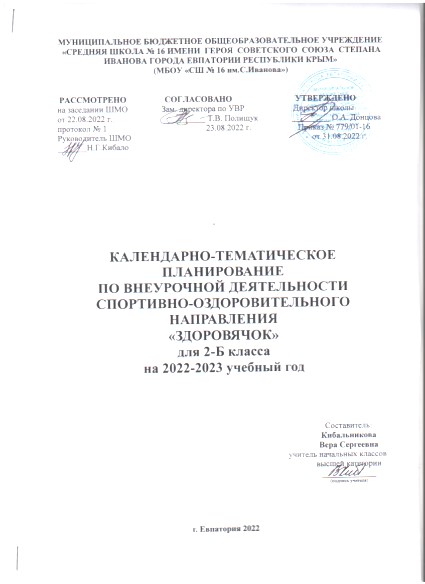 № п/п№ п/пДатаДатаТЕМА УРОКАпланфактпланфактТЕМА УРОКАВведение  «Вот мы и в школе».Введение  «Вот мы и в школе».Введение  «Вот мы и в школе».Введение  «Вот мы и в школе».Введение  «Вот мы и в школе».1.07.09Что мы знаем о ЗОЖ2.14.09По стране Здоровье3.21.09В гостях у Мойдодыра4.28.09Я хозяин своего здоровьяПитание и здоровьеПитание и здоровьеПитание и здоровьеПитание и здоровьеПитание и здоровье5.05.10Правильное питание – залог здоровья Меню из трех блюд на всю жизнь.6.12.10Культура питания. Этикет.7.19.10Спектакль «Я выбираю кашу»8.26.10«Что даёт нам море»9.09.11Светофор здорового питанияМоё здоровье в моих рукахМоё здоровье в моих рукахМоё здоровье в моих рукахМоё здоровье в моих рукахМоё здоровье в моих руках10.16.11Сон и его значение для здоровья человека11.23.11Закаливание в домашних условиях12.30.11День здоровья «Будьте здоровы»13.07.12Иммунитет14.14.12Беседа “Как сохранять и укреплять свое здоровье”.15.21.12Спорт в жизни ребёнка.16.28.12Слагаемые здоровьяЯ в школе и домаЯ в школе и домаЯ в школе и домаЯ в школе и домаЯ в школе и дома17.11.01Я и мои одноклассники18.18.01Почему устают глаза?19.25.01Гигиена позвоночника. Сколиоз20.01.02Шалости и травмы21.08.02«Я сажусь за уроки» Переутомление и утомление22.15.02Умники и умницыЧтоб забыть про докторовЧтоб забыть про докторовЧтоб забыть про докторовЧтоб забыть про докторовЧтоб забыть про докторов23.22.02С. Преображенский «Огородники»24.01.03Как защитить себя от болезни.(Выставка рисунков)25.15.03День здоровья  «Самый здоровыйкласс»26.29.03«Разговор о правильном питании» Вкусные и полезные вкусностиЯ и моё ближайшее окружениеЯ и моё ближайшее окружениеЯ и моё ближайшее окружениеЯ и моё ближайшее окружениеЯ и моё ближайшее окружение27.05.04Мир эмоций и чувств.28.12.04Вредные привычки29.19.04 «Веснянка»30.26.04В мире интересного«Вот и стали мы на год  взрослей»«Вот и стали мы на год  взрослей»«Вот и стали мы на год  взрослей»«Вот и стали мы на год  взрослей»«Вот и стали мы на год  взрослей»31.03.05Я и опасность.32.10.05Чем и как можно отравиться.  Кукольный спектакль А. Колобова «Красивые грибы»33.17.05Первая помощь при отравлении34.24.05Наши успехи и достижения